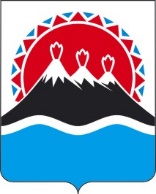 ПРОЕКТ П О С Т А Н О В Л Е Н И ЯРЕГИОНАЛЬНОЙ СЛУЖБЫ ПО ТАРИФАМ И ЦЕНАМ  КАМЧАТСКОГО КРАЯ                   г. Петропавловск-КамчатскийВ соответствии с Федеральным законом от 26.03.2003 № 35-ФЗ «Об электроэнергетике», постановлением Правительства Российской Федерации от 29.12.2011 № 1178 «О ценообразовании в области регулируемых цен (тарифов) в электроэнергетике, приказами Федеральной антимонопольной службы России от 29.05.2019 № 686/19 «Об утверждении Методических указаний по расчету регулируемых цен (тарифов) на электрическую энергию (мощность), поставляемую в технологически изолированных территориальных электроэнергетических системах и на территориях, технологически не связанных с Единой энергетической системой России и технологически изолированными территориальными электроэнергетическими системами, за исключением электрической энергии (мощности), производимой на квалифицированных генерирующих объектах», от 11.10.2019 № 1337/19 «О предельных минимальных и максимальных уровнях тарифов на электрическую энергию (мощность), поставляемую покупателям на розничных рынках, в том числе населению и приравненным к нему категориям потребителей, на территориях, не объединенных в ценовые зоны оптового рынка, на 2020 год», от 19.06.2018 № 834/18 «Об утверждении Регламента установления цен (тарифов) и (или) их предельных уровней, предусматривающего порядок регистрации, принятия к рассмотрению и выдачи отказов в рассмотрении заявлений об установлении цен (тарифов) и (или) их предельных уровней, и формы решения органа исполнительной власти субъекта Российской Федерации в области государственного регулирования тарифов», от 25.06.2019 № 828/19-ДСП «Об утверждении сводного прогнозного баланса производства и поставок электрической энергии (мощности) в рамках Единой энергетической системы России по субъектам Российской Федерации на 2020 год», постановлением Правительства Камчатского края от 19.12.2008 № 424-П «Об утверждении Положения о Региональной службе по тарифам и ценам Камчатского края», протоколом Правления Региональной службы по тарифам и ценам Камчатского края от ХХ.08.2020 № ХХПОСТАНОВЛЯЮ:1. Внести в приложения к постановлению Региональной службы по тарифам и ценам Камчатского края 19.12.2019 № 420 «Об утверждении тарифов на электрическую энергию, поставляемую ПАО «Камчатскэнерго» (Толмачевские ГЭС) потребителям на 2020-2022 годы» изменения, изложив их в редакции, согласно приложениям 1, 2 к настоящему постановлению.2. Настоящее постановление вступает в силу через десять дней после дня его официального опубликования.Приложение 1к постановлению Региональной службыпо тарифам и ценам Камчатского краяот ХХ.08.2020 № ХХХ«Приложение 1к постановлению Региональной службыпо тарифам и ценам Камчатского края от 19.12.2019 № 420Долгосрочные параметры регулирования, устанавливаемые для формирования тарифов с использованием метода долгосрочной индексации необходимой валовой выручки на 2020-2022 годы, в отношении деятельности ПАО «Камчатский газоэнергетический комплекс», по производству электрической энергии (мощности) в технологически изолированных территориальных электроэнергетических системах.Приложение 2к постановлению Региональной службы по тарифам и ценам Камчатского края от ХХ.08.2020 № ХХХ«Приложение 2к постановлению Региональной службы по тарифам и ценам Камчатского края от 19.12.2019 № 420Цены (тарифы) на электрическую энергию (мощность), поставляемую ПАО «Камчатский газоэнергетический комплекс» покупателям на розничных рынках на территориях, технологически не связанных с Единой энергетической системой России и технологически изолированными территориальными электроэнергетическими системами, а также в технологически изолированных территориальных электроэнергетических системах по договорам купли-продажи (договорам энергоснабжения), без дифференциации по уровням напряжения (тарифы указываются без НДС)1с 01 января 2021 года по 31 декабря 2021 годаПримечание: <1> В данном приложении указаны цены (тарифы) на электрическую энергию (мощность), производимую электростанциями ПАО «Камчатский газоэнергетический комплекс», с использованием которых осуществляется производство и поставка электрической энергии (мощности) на розничном рынке;<2> Трехставочный тариф на территории Камчатского края в соответствии с пунктом 78 Основ ценообразования в области регулируемых цен (тарифов) в электроэнергетике, утвержденных постановлением Правительства Российской Федерации от 29.12.2011 № 1178, не устанавливается;<3> Интервалы тарифных зон суток (по месяцам календарного года) утверждаются Федеральной антимонопольной службой.».[Дата регистрации]№[Номер документа]О внесении изменений в приложения к постановлению Региональной службы по тарифам и ценам Камчатского края от 19.12.2019 № 420 «Об утверждении тарифов на электрическую энергию, поставляемую ПАО «Камчатскэнерго» (Толмачевские ГЭС) потребителям на 2020-2022 годы»Руководитель[горизонтальный штамп подписи 1]И.В. ЛагуткинаN п/пНаименование сетевой организации в субъекте Российской ФедерацииГодБазовый уровень операционных расходовИндекс эффективности операционных расходовЦелевые показатели энергосбережения и энергетической эффективностиЦелевые показатели энергосбережения и энергетической эффективностиN п/пНаименование сетевой организации в субъекте Российской ФедерацииГодБазовый уровень операционных расходовИндекс эффективности операционных расходовудельный расход условного топливаиные показателиN п/пНаименование сетевой организации в субъекте Российской ФедерацииГодмлн. руб.%%%12345671ПАО «Камчатский газоэнергетический комплекс»»2020 год201,755---1ПАО «Камчатский газоэнергетический комплекс»»2021 годХ1 %--1ПАО «Камчатский газоэнергетический комплекс»»2022 годХ1 %--№ п/п Показатель (группы потребителей с разбивкой тарифа по ставкам и дифференциацией по зонам суток)Единица    
  измерения1 полугодие 01.01.2021 г.-30.06.2021 г.2 полугодие01.07.2021 г.-31.12.2021 г.№ п/п Показатель (группы потребителей с разбивкой тарифа по ставкам и дифференциацией по зонам суток)Единица    
  измеренияЦена (тариф)Цена (тариф)12345Прочие потребители  1.  Одноставочный тариф           руб./кВт·ч    5,4505,615 2.  Трехставочный тариф2          2.1. ставка стоимости единицы электрической мощности руб./кВт·мес. 2.2. ставка стоимости единицы электрической мощности  руб./кВт·мес. 2.3. ставка стоимости единицы электрической энергии         руб./кВт·ч     3.  Одноставочные тарифы, дифференцированные по трем зонам суток3                           Одноставочные тарифы, дифференцированные по трем зонам суток3                           Одноставочные тарифы, дифференцированные по трем зонам суток3                           Одноставочные тарифы, дифференцированные по трем зонам суток3                           3.1. - ночная зона                руб./кВт·ч    4,3604,4923.2. - полупиковая зона            руб./кВт·ч    5,4505,6153.3. - пиковая зона                руб./кВт·ч    6,5406,738 4.  Одноставочные тарифы, дифференцированные по двум зонам суток3                       Одноставочные тарифы, дифференцированные по двум зонам суток3                       Одноставочные тарифы, дифференцированные по двум зонам суток3                       Одноставочные тарифы, дифференцированные по двум зонам суток3                       4.1. - ночная зона                 руб./кВт·ч    4,3604,4924.2. - дневная зона (пиковая и полупиковая) руб./кВт·ч    6,2676,457